Siglo  IV  Tiempo de luz   y de triunfo    Al tiempo que el Imperio se vuelve flexible para el triunfante cristianismo y el emperador Constantino abre la puerta de par en par a la Cruz del Redentor, los  grandes “padres” de la doctrina cristiana configuran admirables enseñanzas dogmá-ticas y morales que transforman el mundo romano y comienzan a mirar con admiración a las otras regiones del mundo. Preferentemente la mirada se vuelve a los pueblos del norte europeo, pero se extiende progresivamente por el mundo africano y por lo que luego se llamara Oriente Medio, ya que el mundo asiático y mucho menos el Pacifico se escapa a sus posibilidades de conquista.  Nombres gloriosos como los de San Atanasio de Alejandría, San Basilio, San Gregorio de Nisa y S. Gregorio de Nacianzo se acercan a la brillantez oratoria de S. Juan Crisostomo y a la grandeza del emperador Teodosio Magno. No se puede olvidar alguna figura descarriada como la Arriano y su sistema del arrianismo. Y hay que resaltar figuras emprendedoras como Ossio de Córdoba, San Cirilo de Jerusalén o S. Ambrosio de Milán.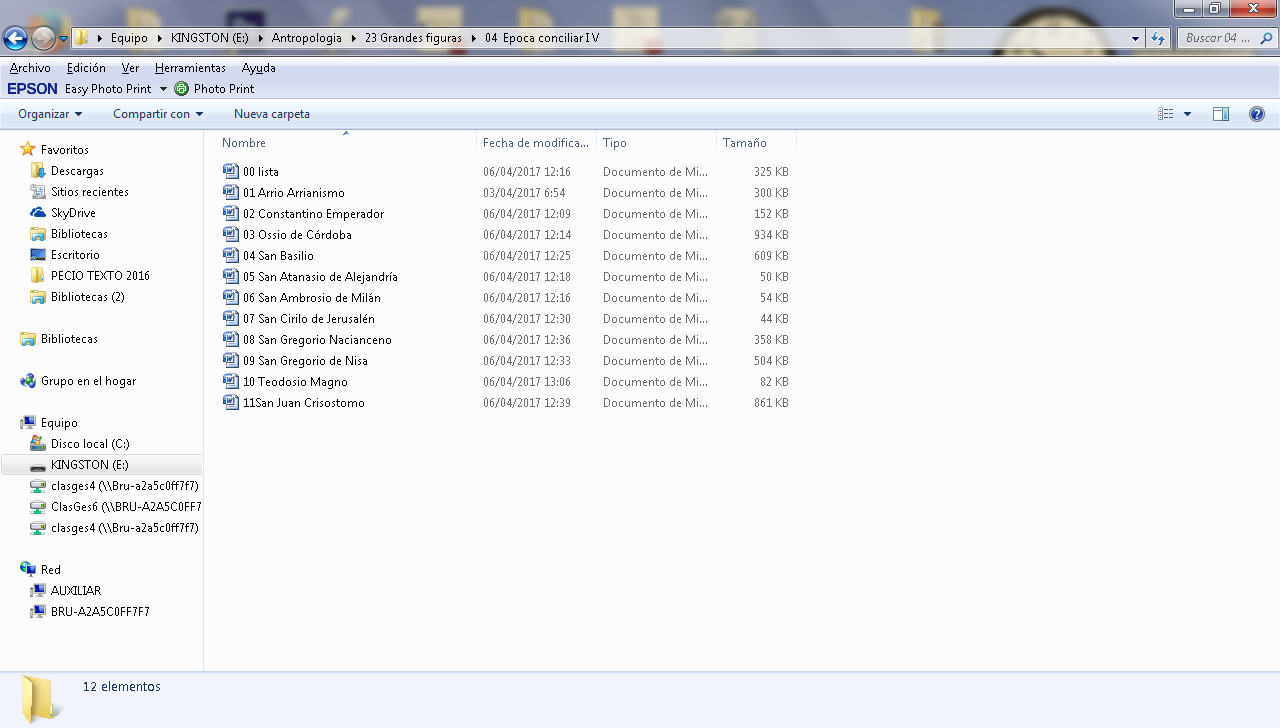 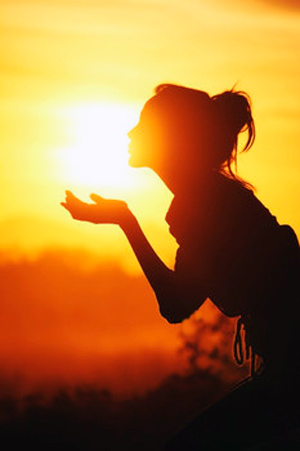  El siglo IV es el tránsito lleno de luz hacia los nuevos tiempos da Occidente que se suelen definir ya como Edad Media, en el que el Imperio romano cede la primacía  de los acontecimientos y el centro de las inquietudes a los pueblos que se van a configurar en Europa y en ekl Norte africano. Se desarrolla un cultura abierta y menos monopolizada por Roma y por las normas de los Emperadores Romanos. No se puede olvidar que la influencia viene de la ciudad señorial del Tiber, pero las aguas de la cultura y de las creencias van a desviarse por otros cauces. Los hechos más significativos de ese luminoso y esperanzador Siglo IV reflejan hechos tan transformadores como el concilio de Nicea (323) o el concilio de Constantinopla 381, los dos hechos religiosos más influentes de estos siglos.Guerras y política306-337: Constantino I el Grande, finaliza la persecución de los cristianos y establece Bizancio como nueva capital del imperio.312: se produce la batalla del Puente Milvio donde el emperador Constantino derrota a Majencio y establece el fin de la tetrarquía.350: los hunos invaden el Imperio sasánida.376: los visigodos cruzan el Danubio adentrándose en territorio del Imperio romano ante la presión de los hunos.378: en la batalla de Adrianópolis el emperador Valente es derrotado y asesinado, esta batalla cambió la estrategia de batalla romana.395: muere Teodosio I el Grande y divide el Imperio romano entre sus dos hijos, Honorio y Arcadio.Religión301: Armenia es la primera nación en la historia en adoptar el cristianismo como religión oficial.313: el Edicto de Milán da fin a las persecuciones contra los cristianos en el Imperio romano.325: Constantino I llama al Primer Concilio de Nicea para establecer la nueva religión del imperio y reunificar a la Iglesia católica.381: se celebra el Primer Concilio de Constantinopla por Teodosio I donde se condenó el arrianismo y el macedonianismo.388: en la actual España, el obispo godo Ulfilas convierte a los visigodos al arrianismo. En 589, el rey visigodo de la ciudad de Toledo, Recaredo I (hijo de Leovigildo, acérrimo seguidor del arrianismo) los convertirá definitivamente al cristianismo.Cultura  312: en Roma se construye el Arco de Constantino para conmemorar                       su victoria sobre Majencio.En Roma se construye Mausoleo de Santa Constanza.Personajes relevantesAmbrosio de Milán (340-397): teólogo y arzobispo de Milán.Basilio Magno (330-379): santo y obispo de Cesarea.Constantino I el Grande (272-337): emperador romano, conocido por ser el primer emperador romano cristiano.Fritigerno (f. 380): rey de los visigodos, conocido por derrotar al emperador Valente en la batalla de Adrianópolis.Gregorio Nacianceno (329-389): teólogo y arzobispo de Constantinopla.Jámblico (245/246/250-320): filósofo griego, seguidor del neoplatonismo.Juliano II (332-363): emperador romano, conocido como  «El Apóstata».Magno Clemente Máximo (355/340-388): emperador usurpador romano.Osio de Córdoba (256-357): obispo de Córdoba y consejero del emperador Constantino I el Grande.Teodosio I el Grande (347-395): emperador romano, a su muerte dividió el imperio entre sus dos hijos.Ulfilas (310-388): obispo y traductor de origen godo.